U N I V E R S I T À		D I	G E N O V A SCUOLA DI SCIENZE SOCIALIDIPARTIMENTO DI ECONOMIA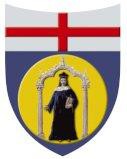 Tesi di laurea magistrale in [inserire nome][inserire TITOLO]Relatore: [inserire nome e cognome]Candidato: [inserire nome e cognome]Anno accademico [inserire]